Пластилиновая мультипликацияПластили́новая мультиплика́ция — вид мультипликации. Термин claymation запатентован Ассоциацией Уила Винтона в штате Орегон. Фильмы делаются путём покадровой съёмки пластилиновых объектов с модификацией (этих объектов) в промежутках между кадрами.В жанре пластилиновой мультипликации работали Александр Татарский, Гарри Бардин, Ник Парк, Иржи Барта («Голем», 2006).Большую роль в истории пластилиновой анимации сыграла студия Aardman Animations.В пластилиновой мультипликации существует несколько техник:перекладка: композиция состоит из нескольких слоёв персонажей и декораций, которые располагаются на нескольких стёклах, расположенных друг над другом, камера находится вертикально над стёклами. Персонажи и декорации для этого вида мультипликации делаются специальной, плоской формы. В настоящее время слои снимаются по отдельности и совмещаются при компьютерном монтаже. Этот вид мультипликации используется для удобства анимирования персонажей. В этой технике был снят мультипликационный фильм «Падал прошлогодний снег».объёмная мультипликация: классическая пластилиновая мультипликация, схожая по принципу с кукольной мультипликацией — объёмные, «настоящие» персонажи располагаются в объёмной декорации. Работать в этой технике гораздо сложнее, поскольку анимировать персонажей приходится в пространстве; их необходимо специально укреплять в декорации, иногда используя дополнительные опоры и подвески.комбинированная мультипликация: персонажи анимируются по отдельности и снимаются на фоне синего экрана, после чего «вживляются» в снятые отдельно пластилиновые декорации. В данном виде пластилиновой мультипликации основной объём работы приходится не на работу с пластилином, а на работу с компьютером.Особенности пластилиновых персонажей.Преимущества объёмных пластилиновых мультфильмовКамера может войти в мир героевДвижения персонажей легко можно себе представитьКаждого героя можно показать с разных сторонСценки разыгрываются, как «в жизни» (только медленно и по кадрам)Трудности объёмных пластилиновых мультфильмовПерсонажи трудно удержать в нужных позахНужно много пластилинаМожет понадобиться много дополнительных конструкцийЧто может плоский герой?Плоский герой может почти всё (летать, прыгать, махать руками), сила тяжести ему только помогает и не даёт сдвинуться со своего места. А вот движения, выходящие из плоскости, даются ему с трудом. Даже поворот головы требует некоторых дополнительных действий и приготовлений.Преимущества плоских пластилиновых мультфильмовМожно обойтись без поддерживающих конструкцийВсей съёмочной площадкой может быть листок бумагиПластилина можно использовать совсем немногоТрудности плоских пластилиновых мультфильмовПерсонаж не может развернуться боком, для этого приходится лепить специальную фигуркуПерсонажи трудно располагать «один сзади другого»Некоторые движения довольно сложно себе представить, например, обыкновенную походкуЗадание: Создать пластилиновый мультфильм.Шаг 1 . Выбор сценария – сценарием может быть готовый текст (стихотворение, сценка, басня, рассказ, сказка) Для первого раза выбирайте сюжет с небольшим количеством героев. Мы выбрали стихотворение А. Шибаева «Забыл», а может быть дети придумают свой сюжет, например, наш первый мультфильм "Футбол"Шаг 2 Приготовление основного фона. Фоном может быть однотонная поверхность, например, цветная бумага, плакат, поверхность стола , почва и т.д., в общем все, что подскажет воображение и фантазия.
Мы взяли стандартные листы цветной бумаги.
Фото 1, 2.Нужно положить фон горизонтально в том месте, где будут происходить съёмки (стол, пол). Если Вы снимаете на полу или на земле, то ещё проще.Шаг 3 . Изготовление пластилиновых деталей. 
Готовим из пластилина все детали по сюжету.
Например, мама, мальчик, часы, кошка, щука – эти персонажи в мультфильме будут целыми, а буквы, мальчики Мишка и Сережка появляются постепенно, поэтому готовим «колбаски» для букв, и детали для фигур мальчиков.
Фото 3,4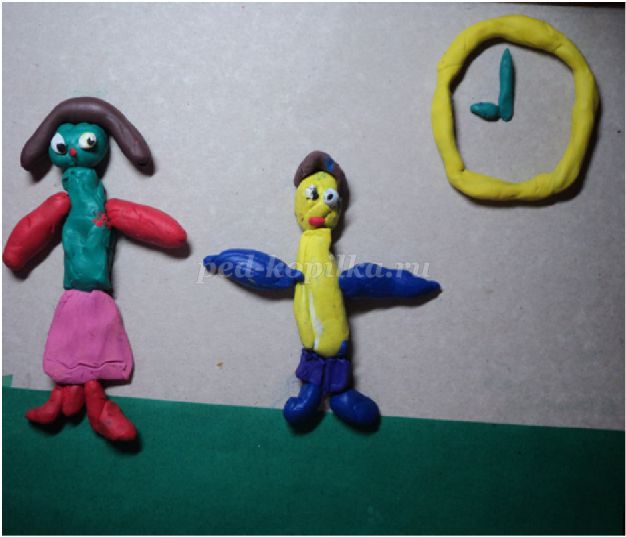 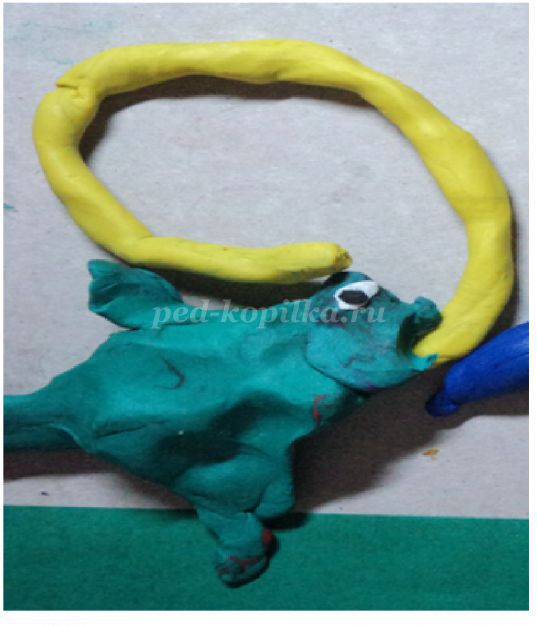 Шаг 4.Обязательно закрепить неподвижно фотокамеру напротив фона, чтобы съемка каждой отдельной сцены велась с одного ракурса. 
Если нет штатива, то можно взять подставки, стульчики и т. д. Делать снимки фотокамерой могут дети самостоятельно. Снимков будет очень много, любой сдвиг будет виден, не надо думать: «Подержим в руках», закрепите фотокамеру обязательно, тогда снимки могут сделать и дети. Шаг 5. Оформляем сцену.Уложите детали на фон по сюжету.
Фото 5 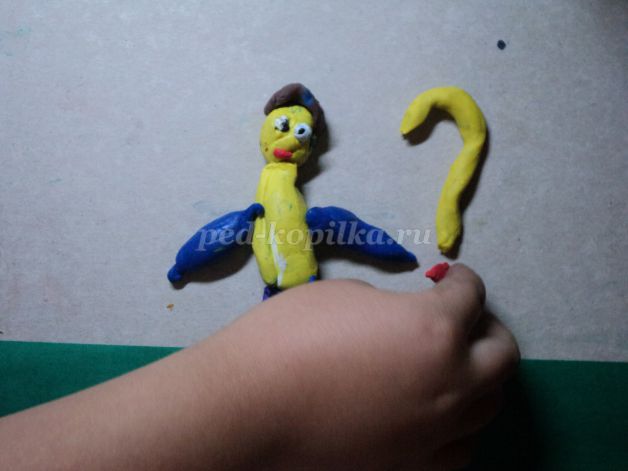 Шаг 6.Теперь снимаем. Чтобы двигались Ваши герои, нужно постепенно менять положение деталей в сторону движения, фиксируя каждое изменение фотокамерой. Принцип такой : положили – сделали снимок, подвинули на миллиметр – сделали снова снимок и т.д. Чем меньше расстояние, на которое Вы передвигаете, чем чаще фиксируете, тем плавнее в мультике будут движения. 
Фото 6.1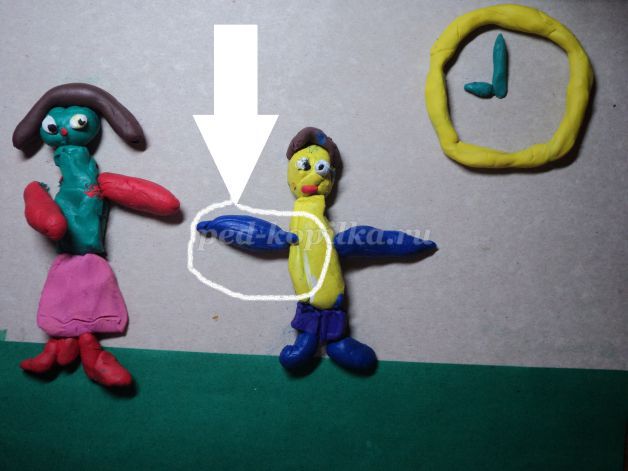 
Фото 6.2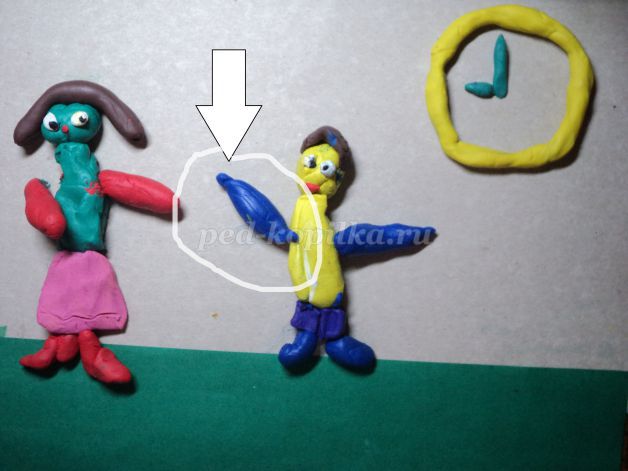 
Дети прекрасно справляются с этим заданием . Чтобы сделать выползание слова «Забыл» у нас получилось 112 снимков. Вот какое подспорье для развития тонкой моторики!
Возможно Вы захотите снять сам процесс изготовления героев, тогда фигуры будут появляться постепенно.
Фото 1-4 Появление фигуры.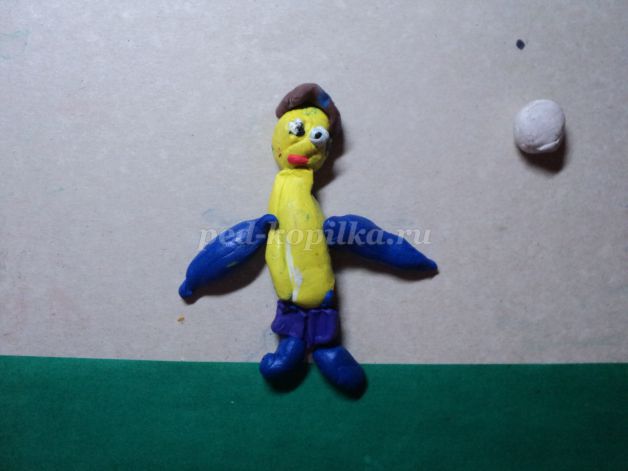 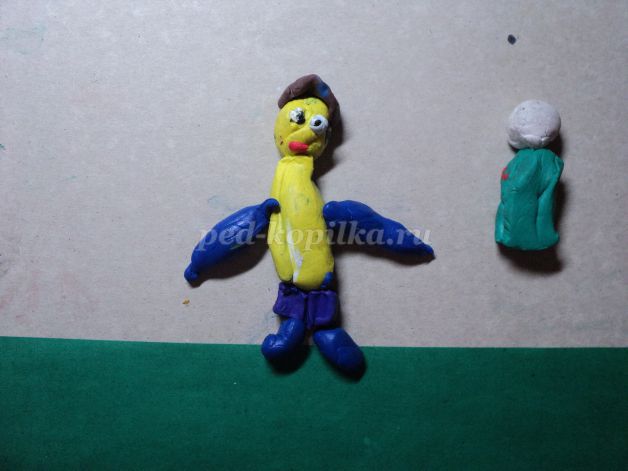 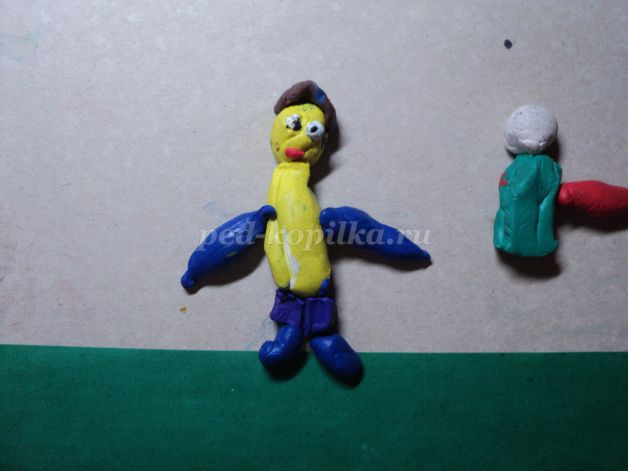 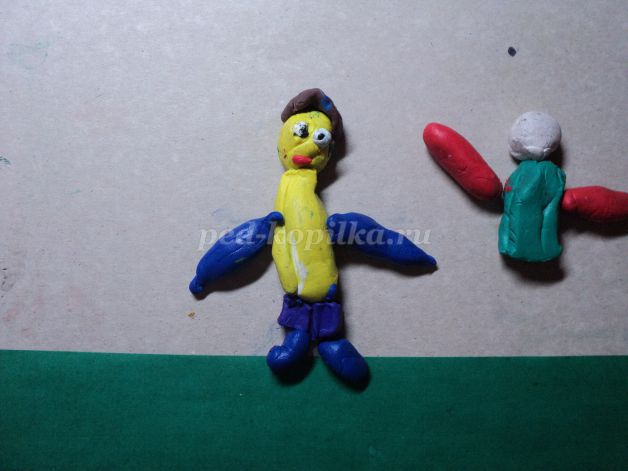 Шаг 7.Делает взрослый. Отснятые кадры обрабатываются взрослыми в простейших редакторах, например, «SonyVegas», то есть у Вас должна быть эта или похожая программа. Все фотографии закинуть на компьютер , для удобства, в отдельную папку. Открываем программу, команда ФАЙЛ-ИМПОРТ- МУЛЬТИМЕДИА- и указываем все фотографии. 
фото 7 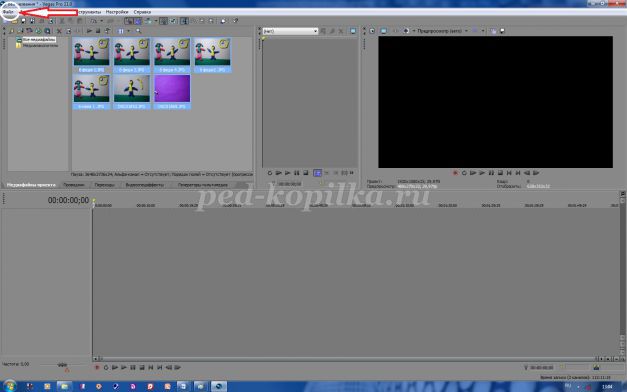 
Все фотографии перетаскиваем на видеодорожку. 
Фото 7.1 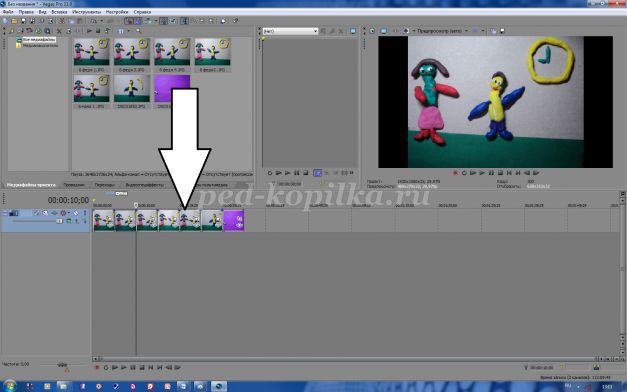 Шаг 8 .Это окно предпросмотра. Смотрим и редактируем. 
Фото 8.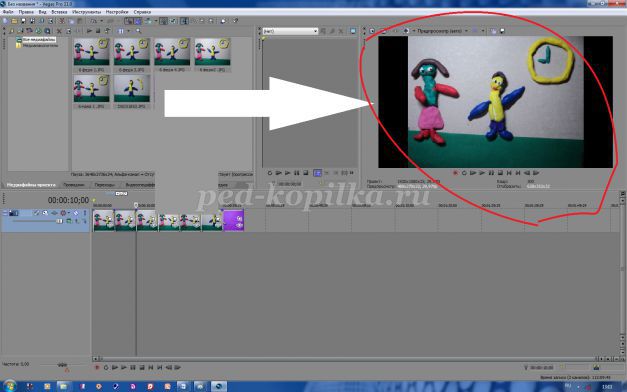 Шаг 9.Если мультипликационный фильм выбран звуковой, то с помощью микрофона или диктофона дети озвучивают роли. Звук вставляем так же : команда ФАЙЛ-ИМПОРТ- МУЛЬТИМЕДИА- и указываем звуковой файл. Перетаскиваем звук на звуковую дорожку 
Фото 9 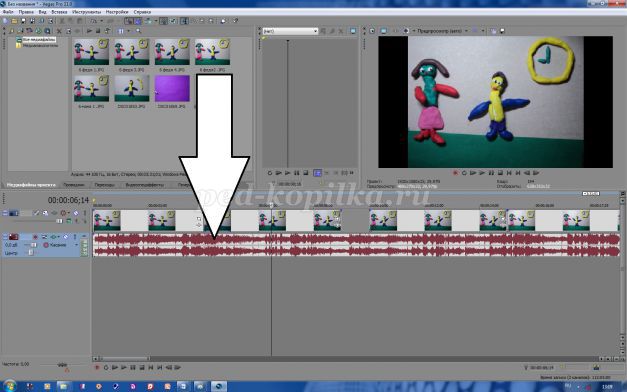 
синхронизируем звук , редактируем, пользуясь окном предпросмотра.